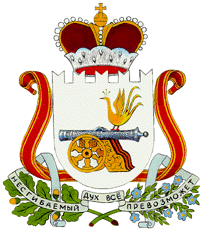                                                АДМИНИСТРАЦИЯ                        БЕРДНИКОВСКОГО СЕЛЬСКОГО ПОСЕЛЕНИЯ                         ГЛИНКОВСКОГО РАЙОНА СМОЛЕНСКОЙ ОБЛАСТИ                              П О С Т А Н О В Л Е Н И Е от " 09 " марта   2017 г.                      № 14В целях приведения нормативного правового акта с действующим законодательством Российской ФедерацииАдминистрация Бердниковского сельского поселения  п о с т а н о в л я е т:  1. Внести изменения в Административный регламент по Порядку осуществления муниципального жилищного контроля на территории Бердниковского сельского поселения Глинковского района Смоленской области, утвержденный постановлением Администрации Бердниковского сельского поселения Глинковского района Смоленской области от 18.02.2016г. № 6-а следующие изменения:В пункте 3.3.12:- слова «…не позднее чем в течение трех рабочих дней до начала ее проведения», заменить словами « не позднее чем за три рабочих дня до начала ее проведения» и дополнить словами: «посредством электронного документа, подписанного усиленной квалифицированной электронной подписью и направленного по адресу электронной почты юридического лица, индивидуального предпринимателя, если такой адрес содержится соответственно в едином государственном реестре юридических лиц, едином государственном реестре индивидуальных предпринимателей,  либо ранее был представлен юридическим лицом, индивидуальным предпринимателем в орган государственного контроля (надзора), орган муниципального контроля, или иным доступным способом».2) добавить п. 3.4.14: «В случае, если проведение плановой или внеплановой выездной проверки оказалось невозможным в связи с отсутствием индивидуального предпринимателя, его уполномоченного представителя, руководителя или иного должностного лица юридического лица, либо в связи с фактическим неосуществлением деятельности юридическим лицом, индивидуальным предпринимателем, либо в связи с иными действиями (бездействием) индивидуального предпринимателя, его уполномоченного представителя, руководителя или иного должностного лица юридического лица, повлекшими невозможность проведения проверки, должностное лицо органа государственного контроля (надзора), органа муниципального контроля составляет акт о невозможности проведения соответствующей проверки с указанием причин невозможности ее проведения. В этом случае орган государственного контроля (надзора), орган муниципального контроля в течение трех месяцев со дня составления акта о невозможности проведения соответствующей проверки вправе принять решение о проведении в отношении таких юридического лица, индивидуального предпринимателя плановой или внеплановой выездной проверки без внесения плановой проверки в ежегодный план плановых проверок и без предварительного уведомления юридического лица, индивидуального предпринимателя.»             2.Настоящее постановление подлежит официальному обнародованию.              3.Контроль за исполнением настоящего постановления оставляю за собой.Глава муниципального образованияБердниковского сельского поселенияГлинковского района Смоленской области                                  Г.Н.Рябенкова             О внесении изменений в  Административный регламент по Порядку осуществления муниципального жилищного контроля на территории Бердниковского сельского поселения Глинковского района Смоленской области 